Motivation letter.Being active in the Tax and Accounting and ERP domain for more than 30 years at different levels within different organizations, I am convinced to be able to continue bringing added value as leader of the POAC.Upcoming challenges for POAC in the coming years areImplementing the new framework agreement with focus on change and release managementCompliance to and liability of specificationsSmoother migrationsRoll out of the PINT project to ensure globalization whilst maintaining interoperabilityMy past and current responsibilities in software development and roll-out as well as the experience of being an access point are the keystones of my experience in the domain.Related to negotiation capabilities, I can refer to my leading role in international projects with people from different organizations and countries.I am currently working for Codabox that is one of the leading Peppol Service Providers in Belgium.Below you find my C.V.PERSONAL INFORMATIONPaul Simons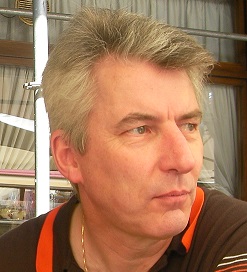 Groenstraat 46, B-3360 Lovenjoel, Belgium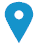    00 32 475 34 57 13    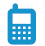  paul.simons@codabox.com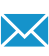 Sex Male | Date of birth 13/12/1957 | Nationality Belgian JOB APPLIED FORPOSITIONPREFERRED JOBSTUDIES APPLIED FORpersonal statementCandidate Post-Award Community LeaderWORK EXPERIENCE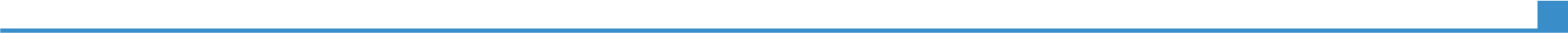 03/2019 – TodayPeppol POAC leaderCurrent leader of the Peppol POAC community02/2018 – TodayConvenor WG1 CEN/TC434 Core invoice modelLeader of the core invoice workgroup (EN16931)04/2016 – Todaye-Ambassador04/2016 – TodayCodaBox www.codabox.com04/2016 – TodayResponsible for enhancing the digital offerings to our customers04/2016 – TodayTax and accounting sector with SME’s and accountants as main customer segment10/2014 – 03/2016Strategy Director10/2014 – 03/2016Sage Belgium www.sage.be10/2014 – 03/2016Responsible for strategy and roll out of product offering to our customers10/2014 – 03/2016Tax and accounting sector with SME’s and accountants as main customer segment01/2000 – 09/2014Software development manager01/2000 – 09/2014Wolters Kluwer Belgium www.wolterskluwer.be01/2000 – 09/2014Responsible for the software development for our customers01/2000 – 09/2014Tax and accounting sector with SME’s and accountants as main customer segment01/1982 – 12/1999Software development architect01/1982 – 12/1999Expert/M01/1982 – 12/1999Responsible for the software architecture01/1982 – 12/1999Tax and accounting sector with SME’s and accountants as main customer segmentEDUCATION AND TRAININGSoftware architectManagement courses at Neyenrode UniversityScrum development methodologyCMMI methodologyPERSONAL SKILLSMother tongueDutchDutchDutchDutchDutchOther language(s)UNDERSTANDING UNDERSTANDING SPEAKING SPEAKING WRITING Other language(s)Listening Reading Spoken interaction Spoken production EnglishC1C1C1C1C1FrenchB1B1B1B1B1GermanB1B1A2A2A1Levels: A1/A2: Basic user - B1/B2: Independent user - C1/C2 Proficient userCommon European Framework of Reference for LanguagesLevels: A1/A2: Basic user - B1/B2: Independent user - C1/C2 Proficient userCommon European Framework of Reference for LanguagesLevels: A1/A2: Basic user - B1/B2: Independent user - C1/C2 Proficient userCommon European Framework of Reference for LanguagesLevels: A1/A2: Basic user - B1/B2: Independent user - C1/C2 Proficient userCommon European Framework of Reference for LanguagesLevels: A1/A2: Basic user - B1/B2: Independent user - C1/C2 Proficient userCommon European Framework of Reference for LanguagesCommunication skillsGood communication skills gained through my experience in international projects and collaborating with people with different nationalitiesOrganisational / managerial skillsLeadership in a national and international context for teams between 2 and 50 personsJob-related skillsGood negotiating skills due to active as chairman in professional organisations.Driving licenceBADDITIONAL INFORMATIONPublicationsPresentationsProjectsConferencesSeminarsHonours and awardsMembershipsReferencesCitationsCoursesCertificationsActive in national stakeholders’ foraPresenter on different occasions related to e-Invoicing and softwareChairman of UBL.BE 